  Powiat Białostocki              SAMODZIELNY PUBLICZNY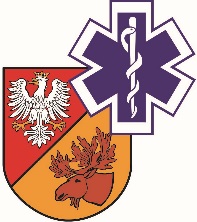                   ZAKŁAD OPIEKI ZDROWOTNEJ W ŁAPACH                  18-100 Łapy, ul. Janusza Korczaka 23                             tel. 85 814 24 38  	     www.szpitallapy.pl		sekretariat@szpitallapy.pl                                                      NIP: 966-13-19-909			            REGON: 050644804Łapy, 29.07.2021 r.DZP.261.1/ZP/19/2021/PNWszyscy Wykonawcy / Uczestnicy postępowania TREŚĆ PYTAŃ Z UDZIELONYMI ODPOWIEDZIAMIDotyczy postępowania nr ZP/19/2021/PNZamawiający, Samodzielny Publiczny Zakład Opieki Zdrowotnej w Łapach, działając na podstawie
art. 135 ust. 2 ustawy Prawo zamówień publicznych z dnia 11 września 2019 r. (Dz. U. z 2021 r.
poz. 1129 ze zm.) w odpowiedzi na wniosek Wykonawców o wyjaśnienie treści SWZ w postępowaniu
pn. „Dostawa materiałów i sprzętów medycznych jednorazowego użytku – uzupełnienie” 
(Znak postępowania: ZP/19/2021/PN), przekazuje poniżej treść pytań wraz z odpowiedziami:Pytanie nr 1 – W Pakiecie 33 A: Czy Zamawiający dopuści igły w rozmiarze 21 G oraz 23 G, długość igieł wyłącznie 4 oraz 6 mm, igła z metalowym kołnierzem zabezpieczającym, jak na zdjęciu poniżej? Pozostałe parametry zgodne z SWZ.Odpowiedź: Zamawiający nie dopuszcza, Zamawiający podtrzymuje opis przedmiotu zamówienia zgodnie z SWZ.Pytanie nr 2 – W Pakiecie 11 M: Czy Zamawiający w pozycji 2 dopuści zaoferowanie siatek o średnicy osłonki 2,3 mm.Odpowiedź: Tak, Zamawiający dopuszcza. Pytanie nr 3 – W Pakiecie 14 M: Czy Zamawiający dopuści zaoferowanie ustników z miejscem zgryzu odkrytym, sterylnych.Odpowiedź: Zamawiający nie dopuszcza, Zamawiający podtrzymuje opis przedmiotu zamówienia zgodnie z SWZ.Pytanie nr 4 – W Pakiecie 30 A: Czy Zamawiający w pozycji 1 dopuści zaoferowanie zestawów prostych.Odpowiedź: Zamawiający nie dopuszcza, Zamawiający podtrzymuje opis przedmiotu zamówienia zgodnie z SWZ.Pytanie nr 5 – W Pakiecie 34 A: Czy Zamawiający dopuści złożenie osobnej oferty na pozycje 2 i 3.Odpowiedź: Zamawiający ze względów technicznych (Dziennik Urzędowy Unii Europejskiej) 
nie jest w stanie wyodrębnić pozycji z pakietu i stworzyć nowego, oddzielnego pakietu.Pytanie nr 6 – Dotyczy pakietu 17, pozycja 1: Czy Zamawiający wyodrębni pozycję 1 z pakietu numer 17 i stworzy dla tej pozycji odrębny pakiet?Odpowiedź: Zamawiający ze względów technicznych (Dziennik Urzędowy Unii Europejskiej) 
nie jest w stanie wyodrębnić pozycji z pakietu i stworzyć nowego, oddzielnego pakietu.Z-ca Dyrektora ds. LecznictwaGrzegorz Roszkowski